Łączniki wtykowe dla kształtek SVF80/150Opakowanie jednostkowe: 1 sztukaAsortyment: K
Numer artykułu: 0055.0568Producent: MAICO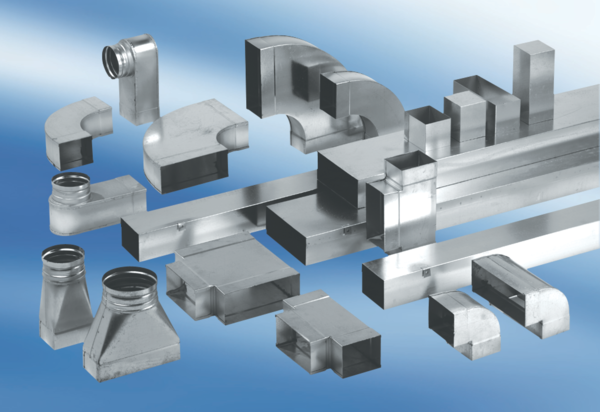 